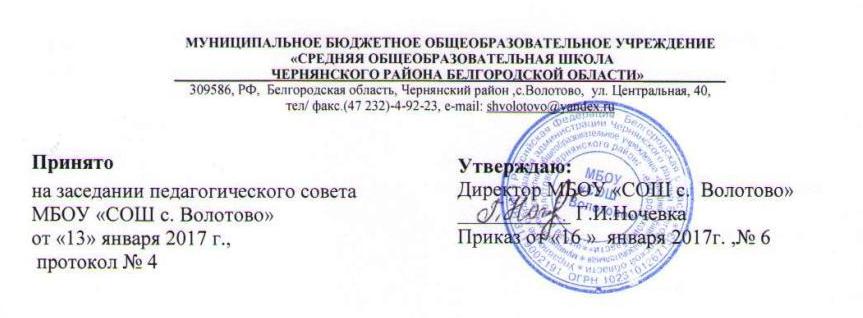 Положение о научно-исследовательской деятельности учащихся  муниципального бюджетного общеобразовательного учреждения«Средняя общеобразовательная школа с.Волотово Чернянского района Белгородской области»Общие положения1.1.	Научно-исследовательская деятельность учащихся – процесс совместной деятельности учащегося и учителя по выявлению сущности изучаемых явлений и процессов, по открытию, фиксации, систематизации субъективно и объективно новых знаний, поиску закономерностей, описанию, объяснению, проектированию.1.2.	Цель научно-исследовательской деятельности учащихся – создание условий для развития творческой личности, ее самоопределения и самореализации.Для реализации поставленной цели решаются следующие задачи:•	формирование интересов, склонностей учащихся к научно-исследовательской деятельности, умения и навыки проведения исследований;   развитие  интереса к познанию  мира,  сущности  процессов и явлений (науки, техники, искусства, природы, общества и т.п.);   развитие умения самостоятельно, творчески мыслить и использование этих умений на практике;•    способность к мотивированному выбору профессии, профессиональной и социальной адаптации.1.3.	Настоящее положение вступает в силу с момента издания приказа по школе и действует до издания нового соответствующего положения и приказа.Организация научно-исследовательской деятельности учащихсяНаучными руководителями научно-исследовательской деятельности учащихся являются учителя, преподаватели вузов, педагоги дополнительного образования или иные работники образования.2.2. Направление и содержание научно-исследовательской деятельности определяется учащимися совместно с научным руководителем. При выборе темы можно учитывать приоритетные направления стратегии развития школы и индивидуальные интересы учащегося и учителя. 2.3. Научный руководитель консультирует учащихся по вопросам планирования, методики, оформления и представления результатов исследования.2.4. Формами отчетности научно-исследовательской деятельности учащихся являются: реферативные сообщения, доклады, статьи, стендовые отчеты, компьютерные программы, видеоматериалы, приборы, макеты и др.2.5. Лучшие работы учащихся могут быть поощрены дипломами, ценными подарками, рекомендованы к представлению на конференции, симпозиумы территориального, регионального, федерального, международного уровня, могут быть направлены на конкурсы, олимпиады и т.д.Виды научно-исследовательской деятельности учащихся3.1. Основные виды научно-исследовательской деятельности учащихся:проблемно-реферативный: аналитическое сопоставление данных различных литературных источников с целью освещения проблемы и проектирования вариантов ее решения;аналитико-систематизирующий: наблюдение, фиксация, анализ, синтез, систематизация количественных и качественных показателей изучаемых процессов и явлений;диагностико-прогностический: изучение, отслеживание, объяснение и прогнозирование качественных и количественных изменений изучаемых систем, явлений, процессов, как вероятных суждений о их состоянии в будущем;изобретательско-рационализаторский: усовершенствование имеющихся, проектирование и создание новых устройств, механизмов, приборов;экспериментально-исследовательский: проверка предположения о подтверждении или опровержении результата;проектно-поисковый: поиск, разработка и защита проекта - особая форма нового, где целевой установкой являются способы деятельности, а не накопление и анализ фактических знаний.Критерии научно-исследовательской деятельности3.1. Примерные критерии оценки выполнения проектных и учебно-исследовательских работ. Объектами оценки являются портфолио проектной деятельности учащегося, презентация продукта, наблюдение за работой в группе и консультацией, объектами оценки также могут быть умения и навыки учащегося. Субъекты оценки в первых двух случаях могут быть разными: руководитель проекта, другие педагоги; при оценке презентации – также учащиеся и родители. Наблюдение и оценку рабочих листов портфолио проектной деятельности проводит только руководитель проекта.3.2. В состав материалов, которые должны быть подготовлены по завершению проекта для его защиты, в обязательном порядке включаются:1) выносимый на защиту продукт проектной деятельности;2) подготовленная учащимся краткая пояснительная записка к проекту (объёмом не более одной машинописной страницы) с указанием для всех проектов: а) исходного замысла, цели и назначения проекта; б) краткого описания хода выполнения проекта и полученных результатов; в) списка использованных источников.3.3. Для конструкторских проектов в пояснительную записку, кроме того, включается описание особенностей конструкторских решений, для социальных проектов — описание эффектов/эффекта от реализации проекта;3) краткий отзыв руководителя, содержащий краткую характеристику работы учащегося в ходе выполнения проекта, в том числе: а) инициативности и самостоятельности; б) ответственности (включая динамику отношения к выполняемой работе); в) исполнительской дисциплины. При наличии в выполненной работе соответствующих оснований в отзыве может быть также отмечена новизна подхода и/или полученных решений, актуальность и практическая значимость полученных результатов.3.4. Общим требованием ко всем работам является необходимость соблюдения норм и правил цитирования, ссылок на различные источники. В случае заимствования текста работы (плагиата) без указания ссылок на источник проект к защите не допускается.3.5. Уровневый подход при оценке степени сформированности проектных умений:- первый уровень: следование образцу, правилу, алгоритму без необходимости понимать, почему надо действовать именно так – оценка 3.- второй: действие с пониманием оснований того способа, который необходим для решения задачи – оценка 4.- третий: преобразование освоенного способа действия применительно к новому контексту – оценка 5.3.6. Результаты выполнения проекта оцениваются по итогам рассмотрения комиссией, жюри представленного продукта с краткой пояснительной запиской, презентации учащегося и отзыва руководителя.Критерии оценки проектной работы:4.1. Способность к самостоятельному приобретению знаний и решению проблем, проявляющаяся в умении поставить проблему и выбрать адекватные способы её решения, включая поиск и обработку информации, формулировку выводов и/или обоснование и реализацию/апробацию принятого решения, обоснование и создание модели, прогноза, модели, макета, объекта, творческого решения и т. п. Данный критерий в целом включает оценку сформированности познавательных учебных действий.4.2. Сформированность предметных знаний и способов действий, проявляющаяся в умении раскрыть содержание работы, грамотно и обоснованно в соответствии с рассматриваемой проблемой/темой использовать имеющиеся знания и способы действий.4.3. Сформированность регулятивных действий, проявляющаяся в умении самостоятельно планировать и управлять своей познавательной деятельностью во времени, использовать ресурсные возможности для достижения целей, осуществлять выбор конструктивных стратегий в трудных ситуациях.4.4. Сформированность коммуникативных действий, проявляющаяся в умении ясно изложить и оформить выполненную работу, представить её результаты, аргументированно ответить на вопросы.4.5. Примерное содержательное описание каждого критерияСрок действия данного Положения без ограниченийКритерийУровни сформированности навыков проектной деятельностиУровни сформированности навыков проектной деятельностиКритерийБазовыйПовышенныйСамостоятельное приобретение знаний и решение проблемРабота в целом свидетельствует о способности самостоятельно с опорой на помощь руководителя ставить проблему и находить пути её решения;продемонстрирована  пособность приобретать новые знания и/или осваивать новые способы действий, достигать более глубокого понимания изученногоРабота в целом свидетельствует о способности самостоятельно ставить проблему и находить пути её решения;продемонстрировано    свободноевладение логическими операциями, навыками критического мышления, умение самостоятельно мыслить;продемонстрирована  способность на этой основе приобретать новые знанияи/или осваивать новые способы действий, достигать более глубокого понимания проблемыЗнание предметаПродемонстрировано понимание содержания выполненной работы. В работе и в ответах на вопросы по содержанию работы отсутствуют грубые ошибкиПродемонстрировано свободное владение предметом проектной деятельности. Ошибки отсутствуютРегулятивные действияПродемонстрированы навыкиопределения темы и планирования работы. Работа доведена до конца и представлена комиссии; некоторые этапы выполнялись под контролем ипри поддержке руководителя. При этом проявляются отдельные элементы самооценки и самоконтроляучащегося.Работа тщательно спланирована и последовательно реализована, своевременно пройдены все необходимые этапы обсуждения и представления. Контроль и коррекция осуществлялись   самостоятельно.Коммуникация Продемонстрированы навыки оформления проектной работы и пояснительной записки, а также подготовки простой презентации. Автор отвечает на вопросыТема ясно определена и пояснена. Текст/сообщение хорошо структурированы. Все мысли выражены ясно, логично, последовательно, аргументированно. Работа/сообщение вызывает интерес. Автор свободно отвечает на вопросы